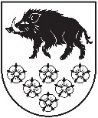 LATVIJAS REPUBLIKAKANDAVAS NOVADA DOMEDārza iela 6, Kandava, Kandavas novads, LV - 3120 Reģ. Nr.90000050886, Tālrunis 631 82028, fakss 631 82027, e-pasts: dome@kandava.lvKandavāAPSTIPRINĀTS Kandavas novada domes sēdē2020. gada 29.oktobrī (protokols Nr.17  17.§)Kandavas novada domes iekšējie noteikumi  „Kārtība, kādā Kandavas novada pašvaldība organizē samaksas atgūšanu no vecākiem par ārpusģimenes aprūpes pakalpojumiem” Izdoti saskaņā ar likuma “Par pašvaldībām” 41.panta pirmās daļas 2.punktu, Valsts pārvaldes iekārtas likuma 72.panta pirmās daļas 2.punktuVispārīgie jautājumiKārtība nosaka, kā Kandavas novada pašvaldība (turpmāk - Dome) organizē samaksas atgūšanu no vecākiem par viņu bērniem sniegtajiem ārpusģimenes aprūpes pakalpojumiem ilgstošas sociālās aprūpes un sociālās rehabilitācijas institūcijā vai audžuģimenē (turpmāk - pakalpojums). Pakalpojuma samaksa par ārpusģimenes aprūpes pakalpojumiem tiek veikta, pamatojoties uz Bērnu tiesību aizsardzības likuma 30.panta pirmo daļu un Ministru kabineta 2014.gada 18.marta noteikumiem Nr.142 “Noteikumi par ārpusģimenes aprūpes pakalpojumu samaksas kārtību un apmēru”.Samaksas apmērs katram bērna vecākam mēnesī par bērnam sniegto ārpusģimenes aprūpes pakalpojumu ir naudas summa, kas vienāda ar Ministru kabineta noteikto minimālo uzturlīdzekļu apmēru bērnam.Ārpusģimenes aprūpes pakalpojumu samaksas noteikšana un pieprasīšanaKandavas novada bāriņtiesa (turpmāk – Bāriņtiesa) triju darba dienu laikā pēc lēmuma pieņemšanas par bērna ievietošanu institūcijā vai audžuģimenē, rakstveidā informē Kandavas novada sociālo dienestu (turpmāk – Dienests). Dienests, mēneša laikā no kārtības 4.punktā noteiktā Bāriņtiesas lēmuma pieņemšanas un pakalpojuma sniegšanas uzsākšanas, pieņem lēmumu par pakalpojuma samaksu, norādot katra bērna vecāka ikmēneša samaksas apmēru, samaksas termiņu un maksājuma konta numuru, uz kuru pakalpojuma samaksa pārskaitāma. Lēmuma norakstu Dienests nosūta katram vecākam ierakstītā vēstulē, vai izsniedz pret parakstu.Kārtības 5.punktā noteiktā lēmuma norakstu Dienests nosūta Kandavas novada domes Finanšu nodaļai.Ja uz bērna vecāku attiecas Bērnu tiesību aizsardzības likuma 30.panta trešās daļas nosacījumi par vecāka atbrīvošanu no samaksas par bērna ārpusģimenes aprūpes pakalpojumiem, Dienests 10 (desmit) darba dienu laikā no kārtības 4.punktā saņemtās informācijas saņemšanas dienas sagatavo atzinumu par bērna vecāka atbrīvošanu no pakalpojuma samaksas. Šajā gadījumā Dienests nepieņem kārtības 5.punktā noteikto lēmumu.Kalendārā gada beigās Kandavas novada domes Finanšu nodaļa informē Dienestu par tiem vecākiem, kuriem izveidojies pakalpojuma samaksas parāds. Dienests, pēc kārtības 8.punktā noteiktās informācijas saņemšanas, nosūta ierakstītā pasta sūtījumā, vai izsniedz pret parakstu, bērna vecākam paziņojumu par parādsaistību izpildi, norādot brīvprātīgu saistību izpildes termiņu.Ja objektīvu iemeslu dēļ bērna vecāks nespēj segt pakalpojuma samaksu, vecākam ir tiesības vērsties Dienestā, lai noslēgtu vienošanos par parāda samaksu ar atlikto maksājumu. Ja viena mēneša laikā pēc kārtības 9. punktā noteiktā paziņojuma nosūtīšanas/izsniegšanas parādsaistības netiek izpildītas, vai nav noslēgta kārtības 10.punktā noteiktā vienošanās, Dienests nosūta, vai izsniedz pret parakstu, bērna vecākam brīdinājumu par administratīvā akta piespiedu izpildi (1.pielikums). Ja kārtības 11.punktā minētajā brīdinājumā noteiktajā termiņā parādsaistības netiek izpildītas, lieta tiek nodota Kandavas novada domes Juridiskajai un personāla nodaļai rīkojuma par lēmuma piespiedu izpildi sagatavošanai un nodošanai tiesu izpildītājam (2.pielikums).Kārtības 12.punktā minēto rīkojumu izdod Kandavas novada domes priekšsēdētājs.Iestājoties apstākļiem, kas ir par pamatu bērna ārpusģimenes pakalpojuma pārtraukšanai, Bāriņtiesa vienas darba dienas laikā pēc lēmuma pieņemšanas rakstveidā informē Dienestu par bērna ārpusģimenes pakalpojuma pārtraukšanu. Pārtraucot ārpusģimenes pakalpojuma sniegšanu, ja bērna vecākam izveidojies pakalpojuma samaksas parāds, Dienests nodrošina kārtības 9., 10., 11. vai 12.punktā noteikto procedūru.Noslēguma jautājumiKārtības 5.punktā noteikto lēmumu var pārsūdzēt Administratīvā procesa likumā noteiktajā kārtībā.Noteikumi stājas spēkā 2020.gada 1.novembrī.Kandavas novada domes priekšsēdētāja   (personiskais paraksts)  Inga Priede1.pielikums Kandavas novada domes iekšējiem noteikumiem “Kārtība, kādā Kandavas novada pašvaldība organizē samaksas atgūšanu no vecākiem par ārpusģimenes aprūpes pakalpojumiem” (pašvaldības veidlapa)Kandavā20__.gada ___________ Nr._______ (adresāts)BRĪDINĀJUMSPar administratīvā akta piespiedu izpildiKandavas novada sociālais dienests 20__.gada ___________ pieņēma lēmumu par pakalpojuma (bērnam sniegtajiem ārpusģimenes aprūpes pakalpojumiem ilgstošas sociālās aprūpes un sociālās rehabilitācijas institūcijā vai audžuģimenē) samaksas noteikšanu. Šo lēmumu saskaņā ar likuma „Par pašvaldībām” 47.panta pirmo daļu Jums bija tiesības pārsūdzēt Administratīvajā rajona tiesā viena mēneša laikā no tā spēkā stāšanās dienas. Tā kā Jūs neapstrīdējāt lēmumu noteiktajā termiņā, tas ir kļuvis neapstrīdams 20__.gada ____________. Līdz ar to, saskaņā ar Administratīvā procesa likuma 360.panta pirmo daļu un 361.pantu, lūdzam Jums aprēķināto samaksu par ārpusģimenes aprūpes pakalpojumiem atmaksāt labprātīgi līdz 20__.gada _____________, (ar aprēķinu, lai neiekrīt laikā, kad vēl nav beidzies brīdinājuma pārsūdzēšanas tiesā termiņš), veicot maksājumu uz Kandavas novada pašvaldības kontu, norādot šādus rekvizītus: Saņēmēja iestāde: Kandavas novada domeSaņēmēja reģ.Nr.: Saņēmēja konta Nr.: LV___UNLA ________________, A/S „SEB banka”, kods UNLALV2X Maksājuma summa: EUR ______ Maksājuma mērķis: Samaksa par ārpusģimenes aprūpes pakalpojumiem, bērna vārds uzvārds, personas kods. Ja šis brīdinājums būs kļuvis neapstrīdams (līdz apstrīdēšanas termiņa beigām netiks apstrīdēts) un samaksa par ārpusģimenes aprūpes pakalpojumiem netiks atmaksāta labprātīgi līdz 20___.gada __________(ar aprēķinu, lai neiekrīt laikā, kad vēl nav beidzies brīdinājuma pārsūdzēšanas tiesā termiņš, nākamajā dienā), tiks uzsākta samaksas par ārpusģimenes aprūpes pakalpojumiem EUR ____ apmērā atgūšanu piespiedu izpilde. Saskaņā ar Administratīvā procesa likuma 359.panta pirmās daļas 3.punktu un trešo daļu administratīvo aktu piespiedu kārtā izpilda tiesu izpildītājs, piemērojot Civilprocesa likuma noteikumus, tas ir, vēršot piedziņu uz parādnieka kustamo mantu, naudu, kas parādniekam pienākas no citām personām (darba samaksu, tai pielīdzinātiem maksājumiem, citiem ienākumiem, noguldījumiem kredītiestādēs), uz parādnieka nekustamo īpašumu, to pārdodot (Civilprocesa likuma 557.panta 1.-3.punkts). Saskaņā ar Administratīvā procesa likuma 364.panta 1.daļu administratīvā akta piespiedu izpildes izmaksas uzliek adresātam. Kandavas novada sociālā dienesta vadītājs2.pielikums Kandavas novada domes iekšējiem noteikumiem “Kārtība, kādā Kandavas novada pašvaldība organizē samaksas atgūšanu no vecākiem par ārpusģimenes aprūpes pakalpojumiem” (pašvaldības veidlapa)KandavāRĪKOJUMSPar administratīvā akta piespiedu izpildi20___.gada ___________ Nr._______(adresāts)Pamatojoties uz Kandavas novada bāriņtiesas 20__._________ lēmumu Nr.____ par /vārds, uzvārds, personas kods/ ievietošanu ilgstošas sociālās aprūpes un rehabilitācijas institūcijā, Kandavas novada sociālais dienests 20__._________________ pieņēma lēmumu Nr. __  par pakalpojuma (bērnam sniegtajiem ārpusģimenes aprūpes pakalpojumiem ilgstošas sociālās aprūpes un sociālās rehabilitācijas institūcijā vai audžuģimenē) samaksas noteikšanu /vārds, uzvārds, personas kods/ ___ eiro apmērā.Lēmums ir stājies spēkā un kļuvis neapstrīdams 20__.gada ___________________.Pamatojoties uz pieņemto Lēmumu, Parādniekam tika nosūtīti rēķini 20___. gadā:Kopējais parāds par periodu no 20__. ___________ līdz 20__._________ sastāda EUR _____.Parādniekam 20__.gada __________ tika nosūtīts brīdinājums par piespiedu izpildi, lūdzot veikt maksājumus labprātīgi līdz 20__.gada _______. Brīdinājums stājies spēkā 20__.gada ________________ un kļuva neapstrīdams 20__.gada ________________. Parāds brīdinājumā noteiktajā termiņā nav samaksāts.Tā kā Kandavas novada sociālā dienesta 20__._________________ lēmums Nr. __ “Par bērnam sniegtās ārpusģimenes aprūpes pakalpojumu samaksas atgūšanu” nav izpildīts labprātīgi, kā arī pamatojoties uz Bērnu tiesību aizsardzības likuma 30. panta pirmo un otro daļu, Administratīvā procesa likuma 358.panta otro daļu, 360.panta pirmo daļu, 362.panta pirmo daļu, 366.pantu, 367.pantu, Civilprocesa likuma 539.panta otrās daļas 2.punktu, 540.panta 3.punktu, 548.panta pirmo daļu un Ministru kabineta 2014.gada 18.marta noteikumu Nr.142 „Noteikumi par ārpusģimenes aprūpes pakalpojumu samaksas kārtību un apmēru” 5., 11. un 12.punktu, izdodu rīkojumu veikt Kandavas novada sociālā dienesta 20__.gada ________ lēmuma Nr.___ piespiedu izpildi. Kandavas novada domes priekšsēdētājs	Nr.p.k.Izrakstīšanas datumsRēķina Nr.Summa EURSamaksas termiņš